January	                                                                                                                                                                                                                	2020January  is the month of the Holy Name of Jesus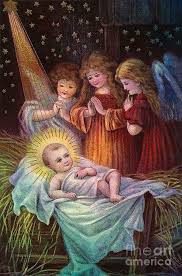 1234Religious Ed10 am MassNO Mass5678921011Religious Ed9 am Mass10 am - Legion of Mary 9 am Mass  - Church cleaning                  12131415161718Religious Ed9 am Mass10 am - Legion of Mary Parish Council4 pm9 am Mass19202122232425NO Religious EdMartin Luther King9 am Mass10 am - Legion of Mary9 am Mass262728293031Religious Ed9 am Mass10 am - Legion of Mary9 am Mass